Kulüp/Topluluk Adı:  					      	    …/…/…Topluluk / Kulüp Danışmanı/İmza	                                Topluluk /  Kulüp Başkanı/İmzaKulüp/Topluluk Adı:  						          …/…/…Topluluk / Kulüp Danışmanı/İmza	                                    Topluluk /  Kulüp Başkanı/İmzaKulüp /Topluluk Adı:  						          …/…/…Topluluk / Kulüp Danışmanı/İmza		                            Topluluk /  Kulüp Başkanı/İmza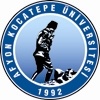 T.C.AFYON KOCATEPE ÜNİVERSİTESİSAĞLIK KÜLTÜR VE SPOR DAİRE BAŞKANLIĞITopluluk / Kulüp Kurucu Üye Bildirim FormuT.C.AFYON KOCATEPE ÜNİVERSİTESİSAĞLIK KÜLTÜR VE SPOR DAİRE BAŞKANLIĞITopluluk / Kulüp Kurucu Üye Bildirim FormuAdı Soyadı (Yönetim Kurulu Başkanı): Adı Soyadı (Yönetim Kurulu Başkanı): T.C.Kimlik No:T.C.Kimlik No:      RESİMAdı Soyadı (Yönetim Kurulu Başkanı): Adı Soyadı (Yönetim Kurulu Başkanı): Fakülte:    Fakülte:          RESİMY.Okul/Bölüm:Y.Okul/Bölüm:Öğrenci No:Öğrenci No:      RESİMAdres:Adres:Adres:Adres:      RESİMEv Tel:GSM:GSM:İmza:      RESİME-mail:E-mail:E-mail:İmza:      RESİMAdı Soyadı (Yönetim Kurulu Başkan Yrd.): Adı Soyadı (Yönetim Kurulu Başkan Yrd.): T.C.Kimlik No:T.C.Kimlik No:      RESİMAdı Soyadı (Yönetim Kurulu Başkan Yrd.): Adı Soyadı (Yönetim Kurulu Başkan Yrd.): Fakülte:    Fakülte:          RESİMY.Okul/Bölüm:Y.Okul/Bölüm:Öğrenci No:Öğrenci No:      RESİMAdres:Adres:Adres:Adres:      RESİMEv Tel:GSM:GSM:İmza:      RESİME-mail:E-mail:E-mail:İmza:      RESİMAdı Soyadı (Yönetim Kurulu Sekreteri): Adı Soyadı (Yönetim Kurulu Sekreteri): T.C.Kimlik No:T.C.Kimlik No:      RESİMAdı Soyadı (Yönetim Kurulu Sekreteri): Adı Soyadı (Yönetim Kurulu Sekreteri): Fakülte:    Fakülte:          RESİMY.Okul/Bölüm:Y.Okul/Bölüm:Öğrenci No:Öğrenci No:      RESİMAdres:Adres:Adres:Adres:      RESİMEv Tel:GSM:GSM:İmza:      RESİME-mail:E-mail:E-mail:İmza:      RESİMAdı Soyadı (Yönetim Kurulu Asil Üye): Adı Soyadı (Yönetim Kurulu Asil Üye): T.C.Kimlik No:T.C.Kimlik No:      RESİMAdı Soyadı (Yönetim Kurulu Asil Üye): Adı Soyadı (Yönetim Kurulu Asil Üye): Fakülte:    Fakülte:          RESİMY.Okul/Bölüm:Y.Okul/Bölüm:Öğrenci No:Öğrenci No:      RESİMAdres:Adres:Adres:Adres:      RESİMEv Tel:GSM:GSM:İmza:      RESİME-mail:E-mail:E-mail:İmza:      RESİMAdı Soyadı (Yönetim Kurulu Asil Üye): Adı Soyadı (Yönetim Kurulu Asil Üye): T.C.Kimlik No:T.C.Kimlik No:      RESİMAdı Soyadı (Yönetim Kurulu Asil Üye): Adı Soyadı (Yönetim Kurulu Asil Üye): Fakülte:    Fakülte:          RESİMY.Okul/Bölüm:Y.Okul/Bölüm:Öğrenci No:Öğrenci No:      RESİMAdres:Adres:Adres:Adres:      RESİMEv Tel:GSM:GSM:İmza:      RESİME-mail:E-mail:E-mail:İmza:      RESİMAdı Soyadı (Yönetim Kurulu Asil Üye): Adı Soyadı (Yönetim Kurulu Asil Üye): T.C.Kimlik No:T.C.Kimlik No:      RESİMAdı Soyadı (Yönetim Kurulu Asil Üye): Adı Soyadı (Yönetim Kurulu Asil Üye): Fakülte:    Fakülte:          RESİMY.Okul/Bölüm:Y.Okul/Bölüm:Öğrenci No:Öğrenci No:      RESİMAdres:Adres:Adres:Adres:      RESİMEv Tel:GSM:GSM:İmza:      RESİME-mail:E-mail:E-mail:İmza:      RESİMT.C.AFYON KOCATEPE ÜNİVERSİTESİSAĞLIK KÜLTÜR VE SPOR DAİRE BAŞKANLIĞITopluluk / Kulüp  Kurucu Üye Bildirim FormuT.C.AFYON KOCATEPE ÜNİVERSİTESİSAĞLIK KÜLTÜR VE SPOR DAİRE BAŞKANLIĞITopluluk / Kulüp  Kurucu Üye Bildirim FormuAdı Soyadı (Yönetim Kurulu Asil Üye): Adı Soyadı (Yönetim Kurulu Asil Üye): T.C.Kimlik No:T.C.Kimlik No:      RESİMAdı Soyadı (Yönetim Kurulu Asil Üye): Adı Soyadı (Yönetim Kurulu Asil Üye): Fakülte:    Fakülte:          RESİMY.Okul/Bölüm:Y.Okul/Bölüm:Öğrenci No:Öğrenci No:      RESİMAdres:Adres:Adres:Adres:      RESİMEv Tel:GSM:GSM:İmza:      RESİME-mail:E-mail:E-mail:İmza:      RESİMAdı Soyadı (Yönetim Kurulu Yedek Üye.): Adı Soyadı (Yönetim Kurulu Yedek Üye.): T.C.Kimlik No:T.C.Kimlik No:      RESİMAdı Soyadı (Yönetim Kurulu Yedek Üye.): Adı Soyadı (Yönetim Kurulu Yedek Üye.): Fakülte:    Fakülte:          RESİMY.Okul/Bölüm:Y.Okul/Bölüm:Öğrenci No:Öğrenci No:      RESİMAdres:Adres:Adres:Adres:      RESİMEv Tel:GSM:GSM:İmza:      RESİME-mail:E-mail:E-mail:İmza:      RESİMAdı Soyadı (Yönetim Kurulu Yedek Üye): Adı Soyadı (Yönetim Kurulu Yedek Üye): T.C.Kimlik No:T.C.Kimlik No:      RESİMAdı Soyadı (Yönetim Kurulu Yedek Üye): Adı Soyadı (Yönetim Kurulu Yedek Üye): Fakülte:    Fakülte:          RESİMY.Okul/Bölüm:Y.Okul/Bölüm:Öğrenci No:Öğrenci No:      RESİMAdres:Adres:Adres:Adres:      RESİMEv Tel:GSM:GSM:İmza:      RESİME-mail:E-mail:E-mail:İmza:      RESİMAdı Soyadı (Yönetim Kurulu Yedek Üye): Adı Soyadı (Yönetim Kurulu Yedek Üye): T.C.Kimlik No:T.C.Kimlik No:      RESİMAdı Soyadı (Yönetim Kurulu Yedek Üye): Adı Soyadı (Yönetim Kurulu Yedek Üye): Fakülte:    Fakülte:          RESİMY.Okul/Bölüm:Y.Okul/Bölüm:Öğrenci No:Öğrenci No:      RESİMAdres:Adres:Adres:Adres:      RESİMEv Tel:GSM:GSM:İmza:      RESİME-mail:E-mail:E-mail:İmza:      RESİMAdı Soyadı (Yönetim Kurulu Yedek Üye): Adı Soyadı (Yönetim Kurulu Yedek Üye): T.C.Kimlik No:T.C.Kimlik No:      RESİMAdı Soyadı (Yönetim Kurulu Yedek Üye): Adı Soyadı (Yönetim Kurulu Yedek Üye): Fakülte:    Fakülte:          RESİMY.Okul/Bölüm:Y.Okul/Bölüm:Öğrenci No:Öğrenci No:      RESİMAdres:Adres:Adres:Adres:      RESİMEv Tel:GSM:GSM:İmza:      RESİME-mail:E-mail:E-mail:İmza:      RESİMAdı Soyadı (Yönetim Kurulu Yedek Üye): Adı Soyadı (Yönetim Kurulu Yedek Üye): T.C.Kimlik No:T.C.Kimlik No:      RESİMAdı Soyadı (Yönetim Kurulu Yedek Üye): Adı Soyadı (Yönetim Kurulu Yedek Üye): Fakülte:    Fakülte:          RESİMY.Okul/Bölüm:Y.Okul/Bölüm:Öğrenci No:Öğrenci No:      RESİMAdres:Adres:Adres:Adres:      RESİMEv Tel:GSM:GSM:İmza:      RESİME-mail:E-mail:E-mail:İmza:      RESİMT.C.AFYON KOCATEPE ÜNİVERSİTESİSAĞLIK KÜLTÜR VE SPOR DAİRE BAŞKANLIĞITopluluk / Kulüp  Kurucu Üye Bildirim FormuT.C.AFYON KOCATEPE ÜNİVERSİTESİSAĞLIK KÜLTÜR VE SPOR DAİRE BAŞKANLIĞITopluluk / Kulüp  Kurucu Üye Bildirim FormuAdı Soyadı (Denetim Kurulu Asil Üye): Adı Soyadı (Denetim Kurulu Asil Üye): T.C.Kimlik No:T.C.Kimlik No:      RESİMAdı Soyadı (Denetim Kurulu Asil Üye): Adı Soyadı (Denetim Kurulu Asil Üye): Fakülte:    Fakülte:          RESİMY.Okul/Bölüm:Y.Okul/Bölüm:Öğrenci No:Öğrenci No:      RESİMAdres:Adres:Adres:Adres:      RESİMEv Tel:GSM:GSM:İmza:      RESİME-mail:E-mail:E-mail:İmza:      RESİMAdı Soyadı (Denetim Kurulu Asil Üye): Adı Soyadı (Denetim Kurulu Asil Üye): T.C.Kimlik No:T.C.Kimlik No:      RESİMAdı Soyadı (Denetim Kurulu Asil Üye): Adı Soyadı (Denetim Kurulu Asil Üye): Fakülte:    Fakülte:          RESİMY.Okul/Bölüm:Y.Okul/Bölüm:Öğrenci No:Öğrenci No:      RESİMAdres:Adres:Adres:Adres:      RESİMEv Tel:GSM:GSM:İmza:      RESİME-mail:E-mail:E-mail:İmza:      RESİMAdı Soyadı (Denetim Kurulu Asil Üye): Adı Soyadı (Denetim Kurulu Asil Üye): T.C.Kimlik No:T.C.Kimlik No:      RESİMAdı Soyadı (Denetim Kurulu Asil Üye): Adı Soyadı (Denetim Kurulu Asil Üye): Fakülte:    Fakülte:          RESİMY.Okul/Bölüm:Y.Okul/Bölüm:Öğrenci No:Öğrenci No:      RESİMAdres:Adres:Adres:Adres:      RESİMEv Tel:GSM:GSM:İmza:      RESİME-mail:E-mail:E-mail:İmza:      RESİMAdı Soyadı (Denetim Kurulu Yedek Üye): Adı Soyadı (Denetim Kurulu Yedek Üye): T.C.Kimlik No:T.C.Kimlik No:      RESİMAdı Soyadı (Denetim Kurulu Yedek Üye): Adı Soyadı (Denetim Kurulu Yedek Üye): Fakülte:    Fakülte:          RESİMY.Okul/Bölüm:Y.Okul/Bölüm:Öğrenci No:Öğrenci No:      RESİMAdres:Adres:Adres:Adres:      RESİMEv Tel:GSM:GSM:İmza:      RESİME-mail:E-mail:E-mail:İmza:      RESİMAdı Soyadı (Denetim Kurulu Yedek Üye): Adı Soyadı (Denetim Kurulu Yedek Üye): T.C.Kimlik No:T.C.Kimlik No:      RESİMAdı Soyadı (Denetim Kurulu Yedek Üye): Adı Soyadı (Denetim Kurulu Yedek Üye): Fakülte:    Fakülte:          RESİMY.Okul/Bölüm:Y.Okul/Bölüm:Öğrenci No:Öğrenci No:      RESİMAdres:Adres:Adres:Adres:      RESİMEv Tel:GSM:GSM:İmza:      RESİME-mail:E-mail:E-mail:İmza:      RESİMAdı Soyadı (Denetim Kurulu Yedek Üye): Adı Soyadı (Denetim Kurulu Yedek Üye): T.C.Kimlik No:T.C.Kimlik No:      RESİMAdı Soyadı (Denetim Kurulu Yedek Üye): Adı Soyadı (Denetim Kurulu Yedek Üye): Fakülte:    Fakülte:          RESİMY.Okul/Bölüm:Y.Okul/Bölüm:Öğrenci No:Öğrenci No:      RESİMAdres:Adres:Adres:Adres:      RESİMEv Tel:GSM:GSM:İmza:      RESİME-mail:E-mail:E-mail:İmza:      RESİM